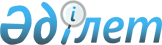 О внесении изменений и дополнений в некоторые решения Правительства Республики КазахстанПостановление Правительства Республики Казахстан от 18 октября 2013 года № 1115.
      Правительство Республики Казахстан ПОСТАНОВЛЯЕТ:
      1. Утвердить прилагаемые изменения и дополнения, которые вносятся в некоторые решения Правительства Республики Казахстан.
      2. Настоящее постановление вводится в действие по истечении десяти календарных дней после первого официального опубликования. Изменения и дополнения, которые вносятся в некоторые
решения Правительства Республики Казахстан
      1. Утратил силу постановлением Правительства РК от 11.08.2018 № 502 (вводится в действие со дня его первого официального опубликования).
      2. В постановлении Правительства Республики Казахстан от 29 декабря 2002 года № 1448 "Об утверждении Правил использования поступлений от реализации услуг, предоставляемых государственными учреждениями специализированными охранными подразделениями органов внутренних дел Республики Казахстан" (САПП Республики Казахстан, 2002 г., № 50, ст. 495):
      в Правилах использования поступлений от реализации услуг, предоставляемых государственными учреждениями специализированными охранными подразделениями органов внутренних дел Республики Казахстан, утвержденных указанным постановлением:
      абзац пятый пункта 4 изложить в следующей редакции:
      "обязательные пенсионные взносы сотрудников специализированных охранных подразделений в единый накопительный пенсионный фонд;".
      3. Утратил силу постановлением Правительства РК от 23.09.2014 № 1005.
      4. Утратил силу постановлением Правительства РК от 08.07.2014  № 777 (вводится в действие по истечении десяти календарных дней после дня его первого официального опубликования).
      5. Утратил силу постановлением Правительства РК от 28.09.2015  № 796 (вводится в действие по истечении десяти календарных дней после дня его первого официального опубликования).
      6. Утратил силу постановлением Правительства РК от 31.12.2015 № 1182 (вводится в действие с 01.01.2016).
      7. Утратил силу постановлением Правительства РК от 19.12.2014 № 1344.
      8. В постановлении Правительства Республики Казахстан от 19 октября 2010 года № 1080 "О сроках обеспечения государственными органами оказания входящих в их компетенцию электронных государственных услуг":
      в приложении к указанному постановлению:
      строки, порядковые номера 334, 338, 342, 346 исключить;
      в графе 2:
      строки, порядковые номера 354 и 355, изложить в следующей редакции:
      "Выдача разрешения на реорганизацию добровольного накопительного пенсионного фонда";
      "Выдача разрешения на добровольную ликвидацию добровольного накопительного пенсионного фонда".
      9. Утратил силу постановлением Правительства РК от 11.03.2014 № 217 (вводится в действие по истечении десяти календарных дней после дня его первого официального опубликования).
      10. Утратил силу постановлением Правительства РК от 27.01.2016 № 31 (вводится в действие со дня его первого официального опубликования).
      11. Утратил силу постановлением Правительства РК от 28.09.2015  № 796 (вводится в действие по истечении десяти календарных дней после дня его первого официального опубликования).
      12. Утратил силу постановлением Правительства РК от 15.04.2015 № 238.
      13. Утратил силу постановлением Правительства РК от 23.04.2015 № 259.
      14. Утратил силу постановлением Правительства РК от 25.04.2015 № 312 (вводится в действие со дня его первого официального опубликования).
      15. Утратил силу постановлением Правительства РК от 02.02.2016 № 44 (вводится в действие по истечении десяти календарных дней после дня его первого официального опубликования).
      16. Утратил силу постановлением Правительства РК от 13.03.2015 № 140 (вводится в действие со дня его первого официального опубликования).
      17. В постановлении Правительства Республики Казахстан от 14 декабря 2012 года № 1597 "Об утверждении Правил сохранения социального обеспечения, всех льгот и преимуществ при выходе на пенсию лиц, права которых иметь специальные звания и классные чины, а также носить форменную одежду упразднены" (САПП Республики Казахстан, 2013 г., № 4, ст. 66):
      в Правилах сохранения социального обеспечения, всех льгот и преимуществ при выходе на пенсию лиц, права которых иметь специальные звания и классные чины, а также носить форменную одежду упразднены, утвержденных указанным постановлением:
      часть первую подпункта 1) пункта 8 изложить в следующей редакции:
      "1) обязательные пенсионные взносы в единый накопительный пенсионный фонд в размере двадцати процентов от размера денежного содержания начисляются и перечисляются за счет бюджетных средств на индивидуальный пенсионный счет вкладчика.".
      Сноска. Приложение 1 утратило силу постановлением Правительства РК от 11.03.2014 № 217 (вводится в действие по истечении десяти календарных дней после дня его первого официального опубликования).
      Сноска. Приложение 2 утратило силу постановлением Правительства РК от 19.02.2014 № 115 (вводится в действие со дня его первого официального опубликования).
      Сноска. Приложение 2 утратило силу постановлением Правительства РК от 19.02.2014 № 115 (вводится в действие со дня его первого официального опубликования).
					© 2012. РГП на ПХВ «Институт законодательства и правовой информации Республики Казахстан» Министерства юстиции Республики Казахстан
				
Премьер-Министр
Республики Казахстан
С. АхметовУтверждены
постановлением Правительства
Республики Казахстан
от 18 октября 2013 года № 1115Приложение 1
к постановлению Правительства
Республики Казахстан
от 18 октября 2013 года № 1115 Приложение 2
к постановлению Правительства
Республики Казахстан
от 18 октября 2013 года № 1115 Приложение 3
к постановлению Правительства
Республики Казахстан
от 18 октября 2013 года № 1115